УкраїнаЧОРНОМОРСЬКИЙ   МІСЬКИЙ  ГОЛОВАР О З П О Р Я Д Ж Е Н Н Я     31.10.2022                                                              164-кПро прийом на роботуІгоря ПИСАРЄВА Міський голова							Василь ГУЛЯЄВЗ розпорядженням ознайомлений:ПИСАРЄВАІгоряЮрійовича-ПРИЙНЯТИ на посаду відповідального чергового відділу взаємодії з правоохоронними органами, органами ДСНС, оборонної роботи виконкому Чорноморської міської ради Одеського району Одеської області з 01 листопада 2022 року з посадовим окладом згідно штатного розкладу і надбавками за складність у роботі в розмірі 50 відсотків посадового окладу з урахуванням вислуги років за основним місцем роботи.  Писарєв І.Ю. має більше 20 років вислуги посадової особи місцевого самоврядування, бухгалтерії нараховувати доплату за вислугу років у розмірі 30 % посадового окладу.        Підстава:   заява  Писарєва І.Ю. 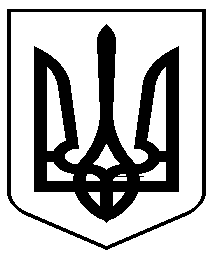 